Name ___________________________________	Room 17 Weekly Homework 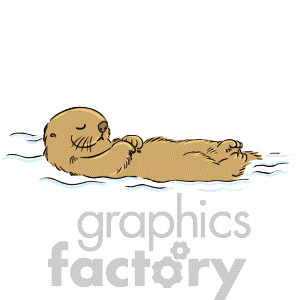 *To be returned every morning for checking. Packet will be collected on Friday.Room 17 NewsStay healthy! Stay safe! Take care of each other. Writing JournalAll students: respond to this question in your writing journal by Friday. Write at least 6 sentences.Name:                                My Language Homework – Q4:1         Date:MondayMarch 18, 2019     3-18-19Lang. Arts-WorksheetSpelling Tic Tac ToeMath-Chapter 9, Lesson 3Reading -20 minutesTuesdayMarch 19, 2019     3-19-19Lang. Arts-WorksheetSpelling Tic Tac ToeCounting Coins practiceReading -20 minutesWednesdayMarch 20, 2019    3-20-19Lang. Arts-WorksheetSpelling Tic Tac ToeReading -20 minutesMath-Chapter 9, Lesson 4ThursdayMarch 21, 2019      3-21-19Lang. Art-Worksheet/Reading ComprehensionMath-Chapter 9, Lesson 5Reading -20 minutesWriting Journal due Friday!Spelling WordsSpelling WordsSpelling WordsChallenge WordsMath VocabularyMath Vocabularyvisitor7. doctordamagesymboldatateacher8. actormeasuretally marksurveydancer9. sailorbar graphpicture graphfarmer10. writerkeyinventorline plotbakerWrite about your favorite prehistoric creature.Ms. Long’s favorite prehistoric creature is the stegosaurus. She’s always admired the plates on its back and its spiked tail.  The stegosaurus was an herbivore, not as ferocious as a Tyrannosaurus Rex, but Ms. Long believes it was stronger and sturdier than it looked.Watch one of Ms. Long’s favorite movie scenes, from Disney’s Fantasia.  This one features dinosaurs and famous music from “The Rite of Spring” by Igor Stravinsky.http://youtu.be/G3VqcTDf614Write about your favorite prehistoric creature.Ms. Long’s favorite prehistoric creature is the stegosaurus. She’s always admired the plates on its back and its spiked tail.  The stegosaurus was an herbivore, not as ferocious as a Tyrannosaurus Rex, but Ms. Long believes it was stronger and sturdier than it looked.Watch one of Ms. Long’s favorite movie scenes, from Disney’s Fantasia.  This one features dinosaurs and famous music from “The Rite of Spring” by Igor Stravinsky.http://youtu.be/G3VqcTDf614MondayTuesdayWednesdayThursdayCircle the words that need to be capitalized.Let’s go to new mexico next week. Which word could be found on this page of a dictionary?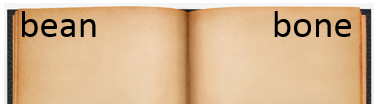 bunnybananablindsSplit the compound word into parts. What does it mean?anteaterWhich definition matches the underlined word?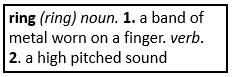 She wore a ring on her finger.What does the underlined word mean?  Use the clues in the sentence to help you.Amy adored and loved her sweet little sister.Highlight the clue that helped you find the meaning of the word adored.Amy adored and loved her sweet little sister.Write the contraction.she would  ___________who has __________Fill in the missing plural noun.The dog’s ___________ (foot) were dirty.Fill in the missing past tense verb.She ______________ (feel) sick after dinner.Which word best completes the sentence?himself, herself, myselfHe got ________ a hotdog for lunch.  Fill in the missing past tense verb.They ___________ (pay) for the ticket to the show.Underline the possessive noun.Jason’s dad is cooking dinner.The prefix un means not, so the word uncommon means…The prefix re means again, so the word resell means…The prefix pre means before, so the word preapprove means…The prefix sub means under, so the word submerge means…Is the underlined word an adjective or adverb?Jason’s yellow pencil is on the floor.Is the language below formal or informal?You are my BFF.Fill in the blank with an adverb.The boy ___________ read his book.Is the language below formal or informal?Would you care for a cookie?Circle the words that mean the same as angry.madfumingjoyfulhappyWhich word from yesterday’s list means the angriest?Circle the words that mean the same as nervous.worriedthrilledpanickedexcitedWhich word from yesterday’s list means the most nervous?Underline the collective noun in the sentence.The flock of geese flew over the house.Underline the collective noun in the sentence.I am on the soccer team.Underline the collective noun in the sentence.The school of fish swam past us.Underline the collective noun in the sentence.The pack of wolves was howling all night.